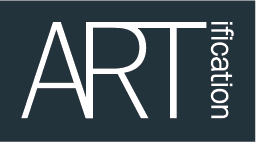 Application Form: Stallholder HireNorth Acton Community DayPlease complete this form in CAPITALS or type it and return it toARTification to the email address or by post see the bottom of the form. StallsStall are pre-built (Positioned in the morning prior to your arrival) You can apply for: a single stall: 1 x trestle table (Gazebo not provided)You can bring your own table and Gazebo Let us know if you need any powerPlease enter the number of stalls you would like in the final column of the table below. If you are returning the form as an email attachment, please send to: info@artification.org.ukIf you are returning the form by post, or handing it in please address it to: ARTification North Acton Pavilion, Eastfields Road, Acton, London W3 0JFCommunity Day (Pls Circle which one you are attending)Spring – Saturday 14th AprilSummer – Saturday 14th JulyAutumn – Saturday 14th SeptemberWinter – Saturday 14th DecemberCommunity Day (Pls Circle which one you are attending)Spring – Saturday 14th AprilSummer – Saturday 14th JulyAutumn – Saturday 14th SeptemberWinter – Saturday 14th DecemberYour Contact detailsYour Contact detailsFirst NameLast NameTrading nameHouse/Flat NumberStreetTown/CityPostcodeBoroughHome Phone NoMobile NoEmailWebsiteFacebookTwitterInstagramProduct category and descriptionPlease list (or add links) and describe the products or services you wish to sell or promote Single Stall - 1 x trestle table £20 Power Required 